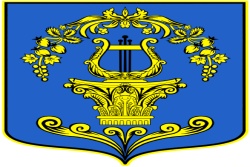 СОВЕТ ДЕПУТАТОВ МУНИЦИПАЛЬНОГО ОБРАЗОВАНИЯТАИЦКОЕ ГОРОДСКОЕ ПОСЕЛЕНИЕГАТЧИНСКОГО МУНИЦИПАЛЬНОГО РАЙОНА ЛЕНИНГРАДСКОЙ ОБЛАСТИРЕШЕНИЕот 2023 года                                            	                        ПроектО передаче Гатчинскому муниципальному району части полномочий по исполнению бюджета муниципального образования Таицкое городское поселение	В соответствии с частью 4 статьи 15 Федерального закона от 06.10.2003 № 131-ФЗ «Об общих принципах организации местного самоуправления в Российской Федерации», статьей 142.5. Бюджетного кодекса Российской Федерации, руководствуясь Уставом муниципального образования Таицкого городского поселения, совет депутатов муниципального образованияТаицкое городское поселениеРЕШИЛ:Передать на период с 01.01.2024 г. по 31.12.2024 г.Гатчинскому муниципальному району следующие полномочия по исполнению бюджета муниципального образования Таицкое городское поселение:Составление и ведение сводной бюджетной росписи бюджета муниципального образования Таицкое городское поселение.Составление и ведение кассового плана бюджета муниципального образования Таицкое городское поселение.Исполнение бюджета муниципального образования Таицкое городское поселение по доходам в части зачисления на единый счет бюджета муниципального образования Таицкое городское поселениедоходов от распределения налогов, сборов и иных поступлений в бюджетмуниципального образования Таицкое городское поселение, распределяемых по нормативам, действующим в текущем финансовом году, установленным Бюджетным Кодексом, законом об областном бюджете Ленинградской области, решением о бюджете муниципального образования Таицкое городское поселение, муниципальными правовыми актами, принятыми в соответствии с положениями Бюджетного Кодекса, со счетов органов Федерального казначейства и иных поступлений в бюджет.Исполнение бюджета Таицкого городского поселения по расходам:принятие и учет бюджетных и денежных обязательств;подтверждение денежных обязательств;санкционирование оплаты денежных обязательств;подтверждение исполнения денежных обязательств.Исполнение бюджета Таицкого городского поселения по источникам финансирования дефицита бюджета Таицкого городского поселения.Открытие и ведение лицевых счетов в финансовом органе. Размещение на едином портале бюджетной системы Российской Федерации информации, предусмотренной Приказом Минфина России от 28.12.2016 № 243н «О составе и порядке размещения и предоставления информации на едином портале бюджетной системы Российской Федерации».Утвердить объем иных межбюджетных трансфертов, передаваемых в бюджет Гатчинского муниципального района, для обеспечения осуществления полномочия по исполнению бюджета муниципального образования Таицкое городское поселение в сумме 177,50 тысяч рублей.Утвердить методику расчета межбюджетных трансфертов   на исполнение переданных полномочий по исполнению бюджета муниципального образования Таицкое городское поселение согласно приложению 1. В решении о бюджете муниципального образования Таицкое городское поселение на 2024 год и плановый период 2025 и 2026 годов предусмотреть объем межбюджетных трансфертов, необходимый для осуществления части полномочий, указанных в пункте 1 настоящего решения, рассчитанный в установленном порядке.Решение вступает в силу с 01 января 2024 года, подлежит официальному опубликованию в газете «Таицкий вестник», а также размещению на официальном сайте администрации.Глава муниципального образованияТаицкое городское поселение 			                  А.В. КостюгинПриложение 1к решению совета депутатовМетодикаопределения размера иных межбюджетных трансфертов, предоставляемых бюджету Гатчинского муниципального района из бюджета муниципального образования Таицкое городское поселение для осуществления части полномочий по исполнению бюджета муниципального образования Таицкое городское поселение Методика определения размера межбюджетных трансфертов, предоставляемых бюджету Гатчинского муниципального района из бюджета муниципального образования Таицкое городское поселение для осуществления части полномочий по казначейскому исполнению бюджета поселения (далее - Методика), устанавливает порядок расчета межбюджетных трансфертов, предоставляемых бюджету Гатчинского муниципального района из бюджета муниципального образования Таицкое городское поселение для осуществления полномочий по исполнению бюджета поселения.Размер иных межбюджетных трансфертов, необходимой для выделения из бюджета муниципального образования Таицкое городское поселение, рассчитывается по формуле:Нгод = Н * 12 мес, гдеНгод - годовой объем финансовых средств на осуществление части полномочий;Н – месячный норматив финансовых средств на осуществление части полномочий по исполнению бюджета, который рассчитывается по формуле:Н=Д*В*Ч+М, где	Д – среднемесячное количество платежных, финансовых, отчетных и иных документов, в соответствии с Перечнем, указанным в Приложении к настоящей методике, формируемых в результате осуществления полномочий, определяется численным методом за период с 01 октября предыдущего финансового года по 30 сентября текущего финансового года (данные представляются комитетом финансов Гатчинского муниципального района);	В – среднее время обработки одного документа составляет 0,08часа;	Ч – стоимость одного рабочего часа, рассчитанная по формуле:Ч=((ДО*ДО*1,302)/12)/РЧ, гдеДО – размер должностного оклада по старшей должности муниципальной службы категории «специалисты» - главный специалист, установленный порядком оплаты труда муниципальных служащих Гатчинского муниципального района с учетом планируемой индексации должностных окладов (данные представляются комитетом финансов Гатчинского муниципального района);ДО– количество должностных окладов, определяемое при формировании фонда оплаты трудамуниципальных служащих, устанавливаемое порядком оплаты труда муниципальных служащих Гатчинского муниципального района с учетом начислений на оплату труда (1,302);РЧ – среднемесячное количество рабочих часов при 40-часовой рабочей неделе на планируемый календарный год;	М -  расходы на материально-техническое обеспечение исполнения полномочий рассчитывается по формуле:М = (Д*В*Ч)*0,1Размер межбюджетных трансфертов, передаваемых бюджету Гатчинского муниципального района может быть изменен не чаще, чем один раз в квартал в расчете на следующий квартал.Приложениек методикеПеречень документов, применяемых при расчете размера иных межбюджетных трансфертов на осуществление полномочий по казначейскому исполнению бюджетов поселений.Документы, формируемые при ведении сводной бюджетной росписи и кассового плана:Уведомление о бюджетных назначениях по расходам;Уведомление об изменениях бюджетных назначений по расходам;Изменение кассового плана по расходам;Уведомление о бюджетных назначениях по доходам;Уведомление об изменениях бюджетных назначений по доходам;Платежные документы:Платежное поручение;Уведомление об уточнении вида и принадлежности платежа;Уведомление о возврате средств в бюджет;Отчетные документы:Ежедневная выписка из лицевого счета бюджета (Форма 0531175);Сведения об отдельных показателях исполнения бюджета;Ежемесячный Отчет об исполнении бюджета.